Sample Assessment Tasks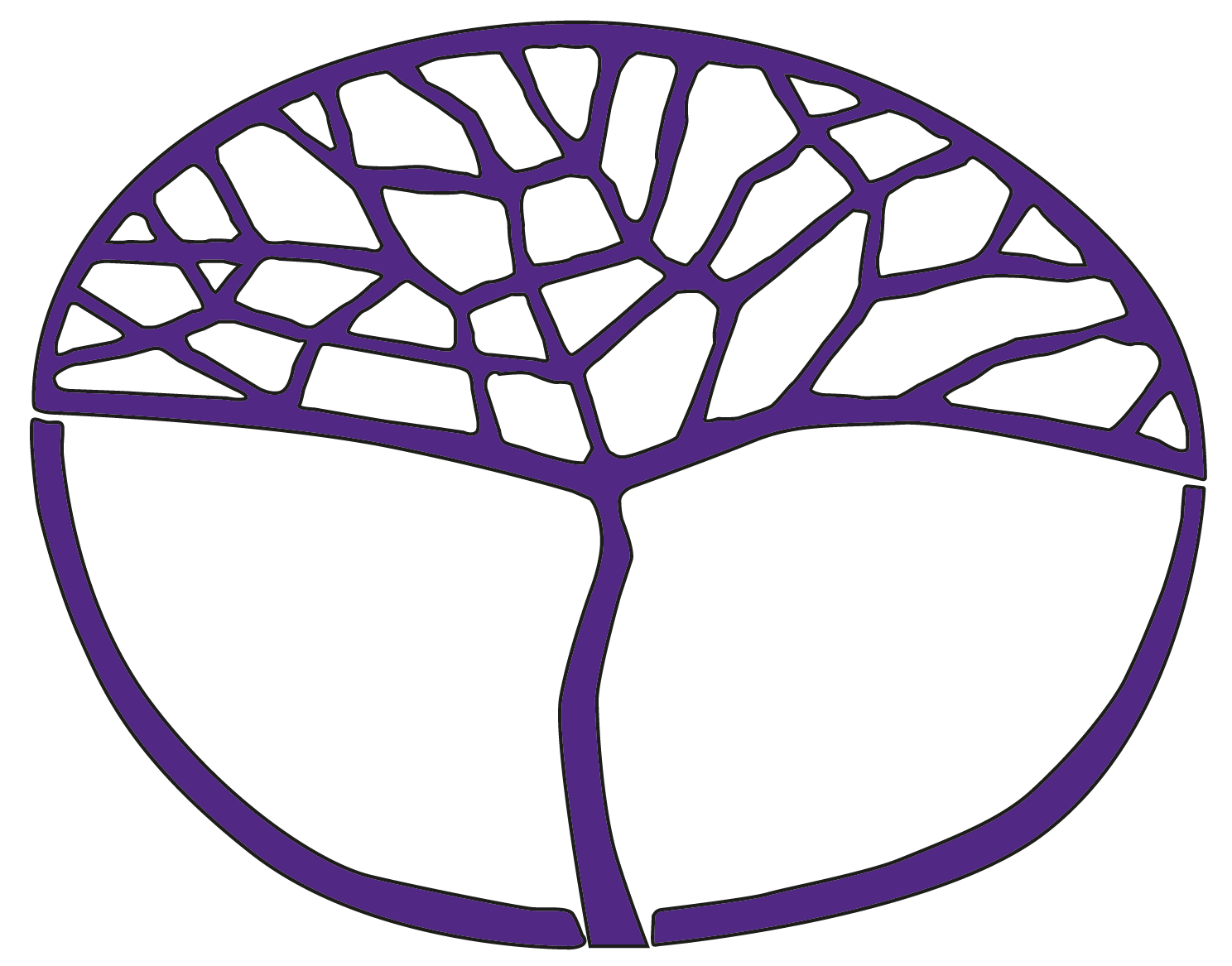 LiteratureATAR Year 12Copyright© School Curriculum and Standards Authority, 2018This document – apart from any third party copyright material contained in it – may be freely copied, or communicated on an intranet, for non-commercial purposes in educational institutions, provided that the School Curriculum and Standards Authority is acknowledged as the copyright owner, and that the Authority’s moral rights are not infringed.Copying or communication for any other purpose can be done only within the terms of the Copyright Act 1968 or with prior written permission of the School Curriculum and Standards Authority. Copying or communication of any third party copyright material can be done only within the terms of the Copyright Act 1968 or with permission of the copyright owners.Any content in this document that has been derived from the Australian Curriculum may be used under the terms of the Creative Commons Attribution-NonCommercial 3.0 Australia licenceDisclaimerAny resources such as texts, websites and so on that may be referred to in this document are provided as examples of resources that teachers can use to support their learning programs. Their inclusion does not imply that they are mandatory or that they are the only resources relevant to the course.Sample assessment taskLiterature – ATAR Year 12Task 2 – Unit 3Assessment type: Short written response ConditionsTo be completed in 60 minutes of class time under test conditions.Due Week 4Task weighting5% of the school mark for this pair of units	(25 marks)Syllabus contentEvaluate and reflect on how representations of culture and identity vary in different texts and forms of texts, including:the ways in which language, structural and stylistic choices communicate values and attitudes and shed new light on familiar ideas.Create analytical texts, including:using appropriate linguistic, stylistic and critical terminology to analyse and evaluate texts.__________________________________________________________________________________QuestionWith close reference to the poem, consider the ways in which language and conventions are used to communicate attitudes and shed new light on familiar ideas.You will be assessed on:your reading/s of the text 	(7 marks)your close textual analysis 	(6 marks)your use of literary language 	(6 marks)your expression of ideas. 	(6 marks)Poem: ‘At Mornington’ by Gwen HarwoodMarking key for sample assessment task 2 – Unit 3Task: With close reference to the poem, consider the ways in which language and conventions are used to communicate attitudes and shed new light on familiar ideas.Sample assessment taskLiterature – ATAR Year 12Task 7 – Unit 3Assessment type: OralConditionsText choices to be nominated in Week 11Presentations delivered in Week 13Task weighting5% of the school mark for this pair of units	(40 marks)Syllabus contentCreate analytical texts, including:developing independent interpretations of texts supported by informed observation and close textual analysis. In responding to a literary text, readers might consider the context of the writer, the society and culture in which the text was produced, the readers' contexts and reading strategies or practices, their experiences of reading and their ways of thinking about the worldexperimenting with different modes, media and formsevaluating their own and others' ideas and readings using logic and evidence.__________________________________________________________________________________PART APresent a close reading of either a Gwen Harwood poem, or a scene from No Sugar, or an extract from Heart of Darkness. Your oral presentation should be accompanied by notes or annotations in multimodal form and/or in a handout that can be distributed to the class. Handouts should be submitted the day prior to your presentation to enable them to be copied for the class. Your text choice must not be a poem, scene or extract that has previously been analysed in class. Your presentation should be between 7 and 10 minutes in length.PART BYou will be allocated one of your peers’ oral presentations for this part of the task. Following theirpresentation, you will write a reflection which evaluates the material presented, the manner and mode of delivery, and how you could incorporate aspects or learn from their presentation for future oral tasks. In writing this reflection, you should use evidence from the presentation and critiqueyour partner’s presentation in a respectful and constructive way.You will be assessed on your: reading/s of the text 	(7 marks)close textual analysis 	(6 marks)use of literary language 	(6 marks)engagement with the audience 	(6 marks)use of voice	(5 marks)use of supporting material 	(5 marks)reflection on another student’s presentation.	(5 marks)Marking key for sample assessment task 7 – Unit 3Present a close reading of either a Gwen Harwood poem, or a scene from No Sugar, or an extract from Heart of Darkness.Sample assessment taskLiterature – ATAR Year 12Task 11 – Unit 4Assessment type: Creative production of literary textsConditionsPeriod allowed for completion of the task: one weekDue Week 5Task weighting5% of the school mark for this pair of units	(25 marks)Syllabus contentCreate imaginative texts, including:adapting medium, form, style, point of view and languageexperimenting with elements of style and voice to achieve specific effectsmanipulating literary conventions for different audiences and contextsreflecting on the ways in which the expectations and values of audiences might shape the created text.__________________________________________________________________________________Literary texts often respond to specific events within society or use the text to challenge or reflect cultural issues. Authors may also manipulate conventions of texts to draw reference to other texts, or for aesthetic purposes.Using a recent newsworthy event or cultural issue as stimulus for your writing, create a literary text that presents an alternative perspective to challenge that shown in the mainstream news.Provide either a copy of a news item or a reference to indicate what news item or cultural issue you are using as your stimulus.Write a brief reflection on what you were trying to achieve with the text and how you considered the expectations of audiences. You will be assessed on: your use of language and language features 	(5 marks)your use of form and generic conventions 	(5 marks)the quality of ideas you explore 	(5 marks)your awareness of audience and purpose 	(5 marks)your reflection of your literary text and how you considered audience. 	(5 marks)Marking key for sample assessment task 11 – Unit 4Using a recent newsworthy event or cultural issue as stimulus for your writing, create a literary text that presents an alternative perspective to challenge that shown in the mainstream news.Write a brief reflection on what you were trying to achieve with the text and how you considered the expectations of audiences. Sample assessment taskLiterature – ATAR Year 12Task 13 – Unit 4Assessment type: Extended written response ConditionsAll hand written notes, plans and drafts must be submitted.Due: Week 10Task weighting7.5% of the school mark for this pair of units	(30 marks)Syllabus contentEvaluate and reflect on the ways in which literary texts can be interpreted, including:how specific literary elements and forms shape meaning and influence responses. Genres may have social, ideological and aesthetic functions. Writers may blend and borrow conventions from other genres to appeal to particular audienceshow genre, conventions and language contribute to interpretations of texts. Choice of language is related to ideological and aesthetic considerations.__________________________________________________________________________________Write an extended response to the following question.How has Gail Jones used specific literary elements to shape meaning and achieve ideological, aesthetic and/or social purposes in Sorry?You will be assessed on your:engagement with the question  	(6 marks)knowledge and application of course concepts 	(6 marks)use of evidence 	(6 marks)use of literary language 	(6 marks)expression of ideas. 	(6 marks)Marking key for sample assessment task 13 – Unit 4How has Gail Jones used specific literary elements to shape meaning and achieve ideological, aesthetic and/or social purposes in Sorry?Short written response – Close readingMarksReading/s of text The student presents:	/7Reading/s of text The student presents:	/7a nuanced, coherent and informed reading/s using appropriate reading strategies and/or reading practices.7a perceptive and coherent reading/s using appropriate reading strategies and/or practices.6an informed reading using mostly appropriate reading strategies and/or practices.5a general reading that makes some use of appropriate reading strategies and/or practices.4an inconsistent reading imposing reading strategies and/or practices inappropriately. 3a vague reading with little use of reading strategies. 2a limited reading showing little understanding of the text.1no evidence of this criterion. 0Close textual analysisThe student uses:	/6Close textual analysisThe student uses:	/6close textual analysis of language, text examples and/or generic conventions and reference to cultural contexts where appropriate throughout the response to develop and support the reading/s.6close textual analysis of language, text examples and/or generic conventions and reference to cultural contexts where appropriate throughout most of the response to support the reading/s.5some close textual analysis of language, text examples, and/or generic conventions with some reference to cultural contexts where appropriate to largely develop the reading/s.4some textual analysis of relevant examples from the text that generally develop the reading/s.3little text analysis of examples that do not always develop a reading.2limited evidence to support a reading.1no evidence of this criterion.0Linguistic, stylistic and critical terminologyThe student shows: 	/6Linguistic, stylistic and critical terminologyThe student shows: 	/6a sophisticated and comprehensive use of linguistic, stylistic and critical terminology suited to the reading.6a comprehensive use of linguistic, stylistic and critical terminology appropriate to the reading.5a consistent use of linguistic, stylistic and critical terminology mostly related to the reading.4some use of linguistic, stylistic and critical terminology mostly related to the reading. 3infrequent use of linguistic, stylistic and critical terminology not always appropriate to the reading.2limited and/or inaccurate use of linguistic, stylistic and critical terminology. 1no evidence of this criterion.0Expression of ideasThe student expresses ideas:	/6Expression of ideasThe student expresses ideas:	/6in controlled language and style, logical argument and structure.6in coherent language and style, argument and structure. 5in a purposeful and mostly methodical argument. 4in a largely clear way, but not always coherently structured. 3in a disjointed style, characterised by unclear language use. 2that are difficult to follow because of unclear language use and lack of structure. 1that provide no evidence of this criterion. 0Total/25Mark converted to percentage out of 5% for this pair of units/5%OralMarksReading/s of text The student demonstrates:	/7Reading/s of text The student demonstrates:	/7a nuanced, coherent and informed reading/s using appropriate reading strategies and/or reading practices.7a perceptive and coherent reading/s using appropriate reading strategies and/or practices.6an informed reading using mostly appropriate reading strategies and/or practices.5a general reading that makes some use of appropriate reading strategies and/or practices.4an inconsistent reading imposing reading strategies and/or practices inappropriately.3a vague reading with little use of reading strategies.2a limited reading showing little understanding of the text.1no evidence of this criterion.0Close textual analysisThe student uses:	/6Close textual analysisThe student uses:	/6close textual analysis of language, text examples and/or generic conventions and reference to cultural contexts where appropriate throughout the response to develop and support the reading/s.6close textual analysis of language, text examples and/or generic conventions and reference to cultural contexts where appropriate throughout most of the response to support the reading/s.5some close textual analysis of language, text examples, and/or generic conventions with some reference to cultural contexts where appropriate to largely develop the reading/s.4some textual analysis of relevant examples from the text that generally develop the reading/s.3little text analysis of examples that do not always develop a reading.2limited evidence to support a reading.1no evidence of this criterion.0Linguistic, stylistic and critical terminologyThe student shows:	/6Linguistic, stylistic and critical terminologyThe student shows:	/6a sophisticated and comprehensive use of linguistic, stylistic and critical terminology suited to the reading.6a comprehensive use of linguistic, stylistic and critical terminology appropriate to the reading.5a consistent use of linguistic, stylistic and critical terminology mostly related to the reading.4some use of linguistic, stylistic and critical terminology mostly related to the reading.3infrequent use of linguistic, stylistic and critical terminology not always appropriate to the reading.2limited and/or inaccurate use of linguistic, stylistic and critical terminology.1no evidence of this criterion.0Engagement with the audienceThe student:	/6Engagement with the audienceThe student:	/6sustains the interest and involvement of the audience through the highly effective use of a variety of verbal and non-verbal techniques, including eye-contact and visual aids.6engages the interest and involvement of the audience through the use of verbal and non-verbal techniques, including good use of eye-contact.5engages and involves the audience to some degree through the use of verbal and non-verbal techniques, including sound use of eye-contact.4attempts to engage the interest of the audience through the use of some verbal and non-verbal techniques, including intermittent use of eye-contact.3attempts to engage the interest of the audience through the use of a limited range of verbal and non-verbal techniques.2achieves limited engagement with the audience and uses minimal eye-contact.1gives no evidence of this criterion.0Use of voiceThe student: 	/5Use of voiceThe student: 	/5is fluent and expressive, using a well-modulated voice, with varied and effective use of pitch, pace, volume and pausing.5is articulate and clear, making good use of pitch, pace and volume.4uses a clear voice, demonstrating some ability to vary pitch, pace and volume.3uses a generally clear voice with use of pitch, pace and volume that varies in suitability.2uses an unvaried or monotone voice demonstrating limited ability to use pitch, pace and volume for effect.1gives no evidence of this criterion.0Support materials The student provides:	/5Support materials The student provides:	/5highly effective and detailed supporting material.5effective and informative supporting material.4clear and organised supporting material.3some supporting material.2limited or ineffective supporting material.1no supporting material.0Reflection on another student’s presentation The student: 	/5Reflection on another student’s presentation The student: 	/5critically and constructively reflects on a peer’s presentation, drawing on specific evidence and making comprehensive links to their own work and understandings.5constructively reflects on a peer’s presentation, drawing on relevant evidence and making strong links to their own work and understandings.4makes relevant observations about the quality and content of a peer’s presentation, drawing on some evidence, with some links to their own work and understandings.3makes some observations about a peer’s presentation, drawing on limited supporting evidence and with limited links to their own work and understandings.2provides some description of a peer’s presentation.1provides no evidence of this criterion.0Total/40Mark converted to percentage out of 5% for this pair of units/5%Creative production taskMarksUse of language and language featuresThe student demonstrates:	/5Use of language and language featuresThe student demonstrates:	/5sustained control, coherence and/or inventiveness in the use of language and language features.5effective control, coherence and/or inventiveness in the use of language and language features.4reasonable control of, and some experimentation with, language and language features.3limited control of language and language features.2very limited control of language.1no evidence of this criterion. 0Use of form and generic conventions The student demonstrates:	/5Use of form and generic conventions The student demonstrates:	/5sustained control, coherence and/or inventiveness in the use of generic conventions.5effective control, coherence and/or inventiveness in the use of generic conventions.4reasonable control of, and some experimentation with, generic conventions.3adequate control of some generic conventions.2very limited control of generic conventions.1no evidence of this criterion.0Quality of ideas exploredThe student presents:	 /5Quality of ideas exploredThe student presents:	 /5an alternative view of challenging and complex ideas.5an alternative view of challenging idea/s.4an alternative view of simple ideas.3a simple idea.2an attempt to engage with an idea.1no evidence of this criterion.0Awareness of audience and purposeThe student shows:	/5Awareness of audience and purposeThe student shows:	/5a sophisticated understanding of the relationship of content to purpose and audience.5a strong understanding of the relationship of content to purpose and audience.4a reasonable understanding of the relationship of content to purpose and audience.3a limited understanding of the relationship of content to purpose and audience.2a very limited understanding of the relationship of content to purpose and audience.1no evidence of this criterion.0Reflection	/5The student:Reflection	/5The student:critically reflects and evaluates the language and generic conventions used, what was achieved, and how the audience was considered.5produces sound reflection and evaluation on language and generic convention use, what was achieved, and consideration of audience.4presents some discussion and analysis of language and generic convention use, and what was attempted for audience.3presents some description and some discussion of language and generic convention use, and consideration of audience.2presents very limited discussion of text.1gives no evidence of this criterion.0Total/25Mark converted to percentage out of 5% for this pair of units/5%Extended written responseMarksEngagement with the questionThe student demonstrates:	/6Engagement with the questionThe student demonstrates:	/6a sophisticated and critical engagement with all parts of the question.6a comprehensive and detailed engagement with all parts of the question.5a purposeful engagement with all parts of the question.4a general engagement with most parts of the question.3a limited or simplistic engagement with the question.2little or no engagement with the question.1no evidence of this criterion.0Course conceptsThe student shows:	/6Course conceptsThe student shows:	/6a sophisticated understanding and application of course concepts.6a well-informed understanding and application of course concepts.5a sound understanding and some application of course concepts.4a general understanding and application of course concepts.3a vague understanding of course concepts.2a limited understanding of course concepts.1no evidence of this criterion.0Use of evidenceThe student uses: 	/6Use of evidenceThe student uses: 	/6pertinent text references and/or generic conventions and reference to cultural contexts where appropriate throughout to develop and support the answer.6appropriate text references and/or generic conventions and reference to cultural contexts where appropriate throughout most of the response to support the answer.5some appropriate text references, and/or generic conventions with some reference to cultural contexts  where appropriate to largely develop the answer.4some relevant text references that generally support the answer.3few text references that support the answer.2limited evidence to support the answer.1no evidence of this criterion.0Linguistic, stylistic and critical terminologyThe student shows:	/6Linguistic, stylistic and critical terminologyThe student shows:	/6a sophisticated and comprehensive use of linguistic, stylistic and critical terminology suited to the answer.6a comprehensive use of linguistic, stylistic and critical terminology appropriate to the answer.5a consistent use of linguistic, stylistic and critical terminology mostly related to the answer.4some use of linguistic, stylistic and critical terminology mostly related to the answer.3infrequent use of linguistic, stylistic and critical terminology not always appropriate to the answer.2limited and/or inaccurate use of linguistic, stylistic and critical terminology.1no evidence of this criterion.0Expression of ideasThe student expresses ideas:	/6Expression of ideasThe student expresses ideas:	/6in controlled language and style, logical argument and structure.6in coherent language and style, argument and structure.5in a purposeful and mostly methodical argument.4in a largely clear way, but not always coherently structured.3in a disjointed style, characterised by unclear language use.2that are difficult to follow because of unclear language use and lack of structure.1with no evidence of this criterion.0Total/30Mark converted to percentage out of 7.5% for this pair of units/7.5%